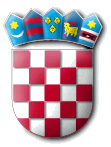 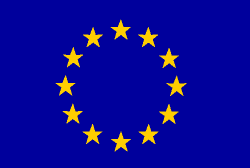 UPRAVA ZA EUROPSKE POSLOVE, 		EUROPSKA UNIJA     MEĐUNARODNE ODNOSE I FONDOVE EUROPSKE UNIJEFondovi za unutarnje poslovePrijedlog projekta26. Prilozi:1. Okvirni popis radova/usluga/opreme s količinama, ako projekt predviđa nabavu2. Obrazloženje zahtjeva za financiranje naknada za rad i prikaz očekivanih troškova3. Drugi prilozi kao potpora zahtjevu (potvrde, studije izvodljivosti, pravni akti...)Upute za popunjavanje obrascaObavezno ispuniti sve rubrike obrasca1. Datum2. Naziv projekta/aktivnosti3. Zahtjev za izravnu dodjelu/prijedlog za provedbu natječaja za dodjelu/utemeljenje  zahtjeva za izravnu dodjeluDelegirana uredba Komisije (EU) br. 1042/2014: „Odgovorno tijelo može izravno dodijeliti bespovratna sredstva ako posebnost projekta ili tehnička ili administrativna stručnost nadležnih tijela ne ostavlja drugog izbora, kao što je to slučaj s de jure ili de facto monopolima.Pri zahtjevu za izravnu dodjelu molimo navesti pravni akt ili drugo utemeljenje, po potrebi dodati obrazloženje kao prilog4. Nacionalni program i komponenta, za Fond za unutarnju sigurnost5. Poveznica na programSpecifični ciljNacionalni cilj6. Nositelj projekta 7. /potencijalni/ Partneri8. 1. Korisnik/ci;2. Ciljna grupa – okvirni broj osoba9. Opći cilj projekta10. Svrha projekta11. Lokacija/e provedbe12. Ukupni predviđeni proračun u EUR13. Opravdanost financiranja EU sredstvima14. FinanciranjeEU u EUR Iznos:Postotak EU sufinanciranja:15. PDV opravdan za sufinanciranje DA/NEObrazloženjeTemeljem Uredbe (EU) br. 514/2014, čl. 19 porez na dodanu vrijednost nije prihvatljiv trošak (PDV) osim kada se prema nacionalnim propisima o PDV-u ne može tražiti njegov povrat.DA/NEObrazloženjeTemeljem Uredbe (EU) br. 514/2014, čl. 19 porez na dodanu vrijednost nije prihvatljiv trošak (PDV) osim kada se prema nacionalnim propisima o PDV-u ne može tražiti njegov povrat.16. FinanciranjeRH (iznos i postotak) i izvor financiranjaIznos:Postotak RH sufinanciranja:16. FinanciranjeRH (iznos i postotak) i izvor financiranjaIzvor financiranja:Izvor financiranja:17. Predviđeni prihodi od projekta (ako je primjenjivo)18. Vremenski plan po godinama i kvartalimaPriprema: Provedba:  Izvršenje:Završno izvješćivanje i zatvaranje:19. Sažetak – opis projektaPolazno stanje:Sadržaj projekta:20. Očekivani rezultati i pokazatelji njihove ostvarenosti (indikatori)Rezultat 1:Zajednički pokazatelj fonda, iz programa Dodatni pokazatelji ako su potrebni Rezultat 2:-	Zajednički pokazatelj fonda-	Dodatni pokazatelji ako su potrebni  21. Aktivnosti i pokazatelji njihove ostvarenosti (indikatori)Rezultat 1:Aktivnost 1:Pokazatelj iz nacionalnog programa fondaDodatni pokazatelji (nije nužno)Aktivnost 2:-	Pokazatelj iz nacionalnog programa fonda-	Dodatni pokazatelji (nije nužno)22. Struktura  i visina planiranih troškova po stavkama (radovi, roba, usluge, putovanje, naknade stručnjacima, ...)23. Preduvjeti za provedbu projekta (lokacija, dozvole, studije, partneri, sufinanciranje...)Ostvareni preduvjeti:Preduvjeti u pripremi s planiranim rokovima ostvarenja:- npr. građevinska dozvola – do kraja 2016.- npr. novi pravilnik – lipanj 2016. 24. Odgovorna osoba i njezina zamjenaIme i prezime, funkcija, adresa, telefon, fax, e-mail25. Kontakt osoba i njezina zamjenaIme i prezime, funkcija, adresa, telefon, fax, e-mail1. Naziv projekta treba biti jasan, kratak te ukazivati na sam sadržaj projektnog prijedloga. Također treba biti prikladan da se koristi za daljnju identifikaciju projekta.2.  Napisati  radi li se o zahtjevu za izravnu dodjelu ili prijedlog za provedbu natječaja za dodjelu financijskih sredstava. Ako se radi o zahtjevu za izravnu dodjelu navesti pravnu osnovu (pravni akt ili drugo utemeljenje) iz koje proizlazi de jure ili de facto monopol tijela koje traži izravnu dodjelu sredstava te po potrebi dodati obrazloženje.Delegirana uredba Komisije (EU) br. 1042/2014: „Odgovorno tijelo može izravno dodijeliti bespovratna sredstva ako posebnost projekta ili tehnička ili administrativna stručnost nadležnih tijela ne ostavlja drugog izbora, kao što je to slučaj s de jure ili de facto monopolima.3. Napisati odgovarajući Fond te po potrebi Instrument (ako se radi o Fondu za unutarnju sigurnost).4. Navesti odgovarajući Specifični i Nacionalni cilj i djelovanje (puni naziv na hrvatskom jeziku npr.: Specifični cilj 3 - Povratak, Nacionalni cilj 2 - Mjere povratka) iz odgovarajućeg Nacionalnog programa.Ako projekt nije predviđen nacionalnom programom, potrebno je detaljno obrazložiti zašto je taj projekt ipak opravdan za financiranje sukladno odgovarajućoj Uredbi.5. Navesti puni naziv tijela ili ustrojstvene jedinice tijela koja je nositelj projekta.6. Ako prijavitelj ima partnera ili ga planira uključiti u provedbu projekta potrebno je navesti puni naziv tijela ili ustrojstvene jedinice tijela koja će biti partner u provedbi projektnih aktivnosti.  Partneri su oni subjekti kojima se namjerava povjeriti značajna uloga u provedbi projekta te su odgovorni za provedbu pojedinih prihvatljivih projektnih aktivnosti. Ako postoje partneri, potrebno je dostaviti njihovu suglasnost o sudjelovanju u projektu. Ako se kroz provedbu projekta putem postupka javne nabave ili natječaja određenom subjektu dodijeli izvršavanje određenih projektnih aktivnosti, takav subjekt se ne smatra partnerom.U slučaju da se ne planira uključiti partnera na projektu, upisati N/P.7. 1. Korisnici: navesti puni naziv korisnika projekta. Korisnici su državna tijela i tijela javne uprave ili privatne tvrtke, nevladine organizacije ili druge pravne osobe koje djeluju na neprofitan način, odgovorni za provedbu pojedinačnih projekata ili programa (bilo na temelju javnog poziva ili izravnom dodjelom sredstava). Istovremeno su korisnici sredstava koja su namijenjena za ispunjavanje potreba ciljnih grupa.2. Ciljna grupa: navesti tko predstavlja ciljnu grupu i procijenjeni okvirni broj osoba koje bi bile obuhvaćene projektnim prijedlogom te po potrebi obrazložiti. Ciljana grupa odnosi se na osobe koje su indirektni korisnici rezultata projekta.8. Navesti opći cilj sumirajući kako će projekt pridonijeti rješavanju središnjeg problema tj. što se namjerava postići te ukratko naznačiti zašto je vrijedno ulagati EU sredstva u ovaj projekt, imajući u vidu da financiranje iz EU fondova za unutarnje poslove treba težiti ciljevima Europske unije i rezultirati dodanom vrijednošću za Europsku uniju.  9. Navesti svrhu projekta konkretno definirajući što se želi postići projektom radi rješavanje problema i poboljšanja stanja. Svrha je konkretna izjava koja odražava konkretan učinak koji će se projektom postići. Svrhu je potrebno formulirati tako da bude temeljena na realističnim očekivanjima i ostvarivanjima.10. Navesti lokaciju/e u kojoj/kojima će se provoditi projektne aktivnosti.11. Navesti ukupni iznos planiranog proračuna projekta u EUR s naznakom radi li se o iznosu s PDV-om ili bez PDV-a. Ako je PDV opravdani trošak u projektu (vidi rubriku 13) u ukupni iznos proračuna obračunava se trošak PDV-a.12. Navesti kako aktivnosti projekta ispunjavaju ciljeve odgovarajućeg fonda.Opravdanost financiranja prema relevantnoj uredbi i nacionalnom programu:Navesti pravnu osnovu opravdanosti udjela EU sufinanciranja iz odgovarajuće Uredbe i nacionalnog programa. Potrebno je citirati iz:odgovarajuće Uredbe (ovisno o Fondu iz kojeg se sufinancira projekt) odredbe članaka koje se odnose na djelovanja koja će se kroz predmetni projekt sufinancirati iz EU sredstava,odgovarajućeg nacionalnog programa (ovisno o Fondu iz kojeg se sufinancira projekt) dijelove koje se odnose na specifični i nacionalni cilj te djelovanja (actions) koja će se kroz predmetni projekt sufinancirati iz EU sredstava.13.1. Navesti iznos u EUR koji se financira/sufinancira iz sredstava EU-a s naznakom radi li se o iznosu s PDV-om ili bez PDV-a (npr. 1.000,00 EUR s PDV-om).  (odgovarajući postotak ukupnog iznosa navedenog u rubrici 11). 13.2. Navesti odgovarajući postotak financiranja/sufinanciranja projekta iz sredstava EU-a. 14.1. Napisati je li PDV opravdani trošak za sufinanciranje iz EU sredstava. Temeljem Uredbe (EU) br. 514/2014, čl. 19 porez na dodanu vrijednost nije prihvatljiv trošak (PDV) osim kada se prema nacionalnim propisima o PDV-u ne može tražiti njegov povrat.Ako je PDV opravdan trošak potrebno je navesti je li projektnom prijedlogu priložena potvrda da korisnik nema pravo na povrat PDV-a ili je već ranije dostavljena odgovornom tijelu.15.1. Navesti iznos u EUR koji se sufinancira iz sredstava državnog proračuna RH s naznakom radi li se o iznosu s PDV-om ili bez PDV-a.15.2. Navesti odgovarajući postotak sufinanciranja projekta iz sredstava državnog proračuna RH.15.3. Navesti izvor financiranja (npr. sredstva Državnog proračuna RH, sredstva lokalne i područne samouprave i sl). Ako se radi o državnim tijelima kao korisnicima navesti kao izvor financiranja - Državni proračun Republike Hrvatske.  16. Ako se predviđaju prihodi od projekta, navesti o kakvim se prihodima radi i procjenu očekivanih prihoda. Ako nisu predviđeni prihodi od projekta upisati N/P.17.  Navesti okvirni vremenski plan izvršenja projektnih aktivnosti prema zadanim stavkama koje se mogu po potrebi prilagođavati. Vremenska razdoblja odrediti prema kvartalima i godinama. Vremenski plan provedbe aktivnosti trebao bi biti definiran realistično (uzimajući u obzir i moguća kašnjenja).18. Sažetak – opis projekta1.Polazno stanje:Navesti ključne informacije o problemu koji se želi riješiti projektom stanju na relevantnom području djelovanja. U polazno stanje uvrstiti i relevantne statističke podatke (ako su dostupni) kojima se potkrepljuje opis stanja odnosno problema. Ukratko  pojasniti kako će projekt pridonijeti rješavanju problema tj. što se namjerava postići polazeći od sadašnjeg polaznog stanja.2.Sadržaj projekta:Razraditi i pojasniti svrhu projekta, tko će biti uključen u provedbu projekta, što se projektom dobiva, što se nabavlja, gradi, navesti količinu i vrstu robe, usluge, radova isl. 19. Navesti očekivane rezultate projekta, određujući konkretne rezultate koje će se postići projektnim aktivnostima (npr. Poboljšani uvjeti prihvata i smještaja tražitelja međunarodne zaštite, Adaptirani i opremljeni stanovi za osobe kojima je potrebna međunarodna zaštita, Nabavljena suvremena oprema za istraživanje mjesta događaja i sl. ) Navesti za svaki očekivani rezultat odgovarajuće pokazatelje njihove ostvarenosti. Obavezno navesti zajednički pokazatelj ostvarenosti (indikator) iz odgovarajućeg nacionalnog programa ili Uredbe (navesti puni naziv, uključujući i njegovu oznaku npr. (iz AMIF-a  C1: broj osoba iz ciljane grupe kojima je pružena pomoć putem projekata u području prihvata i međunarodne zaštite financiranim iz ovog fonda). Po potrebi navesti dodatne pokazatelje (ako nije predviđen odgovarajući zajednički pokazatelj ili je zbog specifičnosti rezultata korisno navesti i dodatni pokazatelj) npr. kod nabave i provedbe postupka javne nabave kao dodatni pokazatelj može se navesti sklopljen ugovor.20. Navesti očekivane rezultate iz prethodne rubrike te za svaki razraditi aktivnosti koje je potrebno provesti da bi se taj rezultat postigao. te po potrebi dodatni pokazatelj.Primjer:C2.1. - kapacitet (tj. broj mjesta) nove infrastrukture za smještaj u svrhu prihvata koja je uspostavljena u skladu sa minimalnim zahtjevima za uvjete prihvata navedenima u pravnoj stečevini Unije i postojeće infrastrukture za smještaj u svrhu prihvata koja je poboljšana u skladu s istim zahtjevima, kao rezultat projekata koji se podupiru u okviru Fonda;Rezultat 1: Adaptirani i opremljeni stanovi za …Aktivnost 1: Adaptacija stanova u državnom vlasništvu za smještaj osoba…Aktivnost 2:Opremanje stanova u državnom vlasništvu osnovnim predmetima kućanstva za smještaj…Dodatni pokazatelji:- Broj i kvadratura opremljenih stanova…21. Prikazati detaljan troškovnik u kojem će se navesti svi opravdani troškovi koji su nužni za provedbu i ostvarivanje cilja projekta. Za svaki planirani trošak potrebno je naznačiti o kakvoj se vrsti utroška radi te o njegovom planiranom iznosu. Navesti i ukupan iznos svih opravdanih troškova zbrojem svakog pojedinačnog planiranog troška. Predlažemo za detaljnija pojašnjenja o opravdanosti troškova pogledati Uputu o opravdanim troškovima za AMIF i ISF (http://eufondovi.mup.hr/eu-fondovi/financijski-okvir-2014-2020/uputa-o-opravdanim-troskovima-za-amif-i-isf/114)22. 1. Ostvareni preduvjeti:Ako su postojali preduvjeti (ishođenje građevinske dozvole, donošenje nekakvog pravnog akta ili sl.) koje je trebalo ispuniti da bi se mogao projekt provoditi te su u međuvremenu i ostvareni navesti o kakvim se uvjetima radi. Ako ih nije bilo navesti N/P.2. Preduvjeti u pripremi:Ako postoje preduvjeti koje treba ispuniti da bi se mogao provoditi projekt, a još nisu ostvareni, navesti o kakvim se preduvjetima radi i kada se realno očekuje da će se ostvariti ( npr. građevinska dozvola – do kraja 2016., novi pravilnik – lipanj 2016.)23. Odgovorna osoba je ključna osoba za provedbu projekta, ima ovlasti za  izvršavanje provedbenih aktivnosti predloženog projekta i potpisivanje dokumentacije, te ako ju čelnik tijela ovlasti tj. potpisnik sporazuma o financiranju ovlasti potpisivanje zahtjeva za plaćanje, zahtjeva za naknadu utrošenih sredstava kao i sva izvješća o provedbi projekta.Samo jedna osoba može biti identificirana kao odgovorna osoba za projekt - nadležni dužnosnik ili službenik s odgovarajućim ovlastima. Odgovorna osoba ima zamjenika za kojeg se također navode podaci.Navesti podatke - ime i prezime, funkcija, adresa, telefon, fax, e-mail.24. Kontakt osoba je osoba odgovorna za pripremu projektne prijave, može pružiti relevantne informacije te je lako dostupna za komunikaciju po pitanju projektne prijave. Kontakt osoba ima zamjenika za kojeg se također navode podaci.25. Ako se radi o nabavi roba potrebno je dostaviti okvirni popis radova/usluga/opreme s količinama s obrazloženjem kako je i temeljem kojih podataka izvršen obračun troškova.Ako se traži financiranje naknada za rad obrazloženje zahtjeva za financiranje naknada za rad (zašto je potreban ), prikaz očekivanih troškova te obrazloženje kako će se i temeljem kojih kriterija izvršiti obračun naknada za rad. 